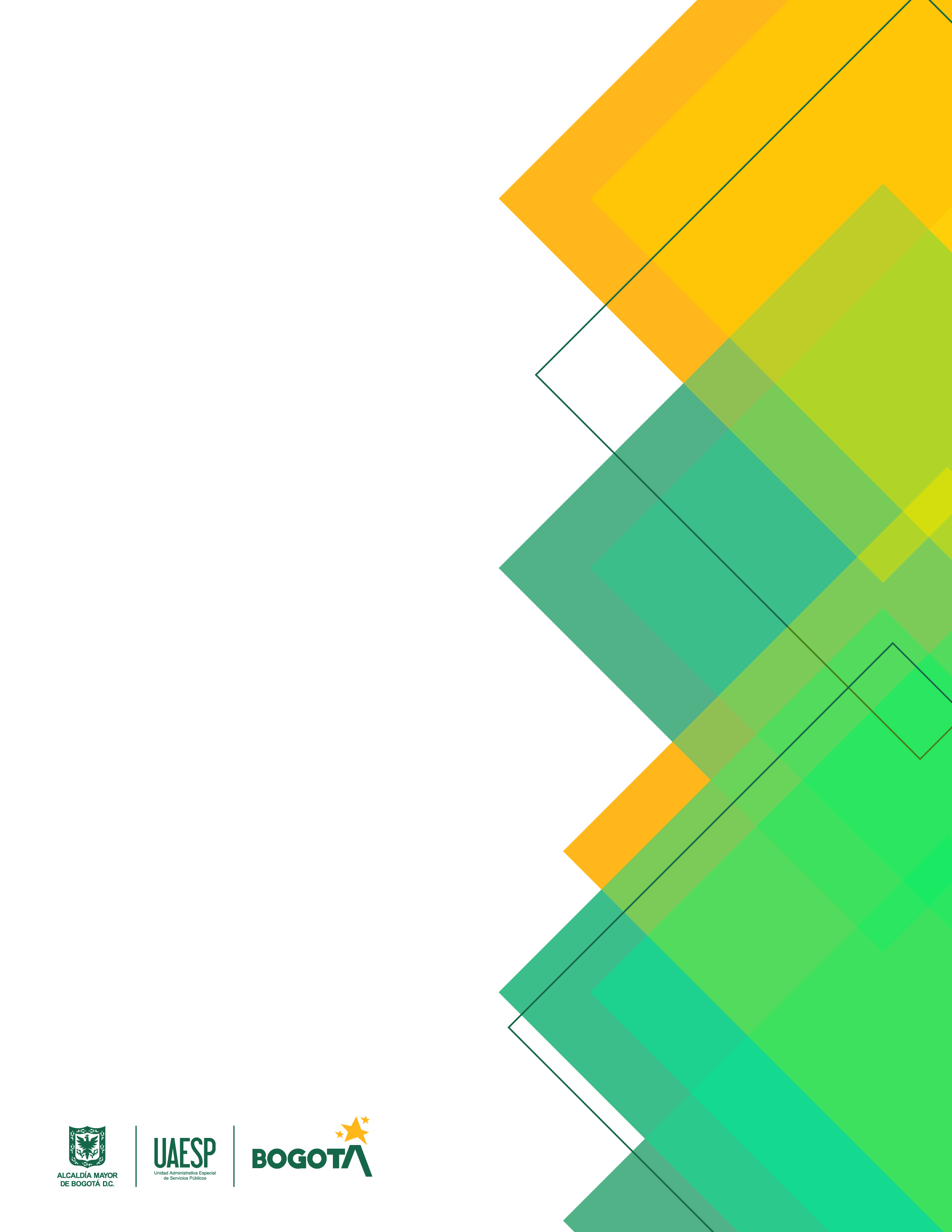 MODELO DE RELACIONAMIENTO CON GRUPOS DE INTERÉSUnidad AdministrativaEspecial de Servicios Públicos –UAESP(Mes –año)XXXXXDirectora GeneralXXXXJefe Oficina Asesora de PlaneaciónSubdirectores y jefes de OficinaXXXXXX, Subdirector (a) de Servicios Funerarios y Alumbrado PúblicoXXXXXX, Subdirector (a) de Administrativa y Financiera XXXXXX, Subdirector (a) de Asuntos Legales XXXXXX, Subdirector (a) de Disposición FinalXXXXXX, Subdirector (a) de AprovechamientoXXXXXX, Subdirector (a) de Recolección, Barrido y LimpiezaXXXXXX, Jefe de Oficina Asesora de ComunicacionesXXXXXXX, Jefe de Oficina TICXXXXXXX, Jefe de Oficina de Control InternoEquipo de trabajoNombre, DependenciaINTRODUCCIÓNEspecifique el marco general o contexto del documentoOBJETIVOSOBJETIVO GENERALEstablezca el objetivo global del Modelo el cual debe ser medibleOBJETIVOS ESPECÍFICOS1.	Medibles y alcanzable en un periodo de tiempoALCANCEPRINCIPIOSSe debe tener en cuenta actualizar con el marco normativo vigente externo –(Constitución Política, leyes, jurisprudencia, plan de desarrollo) e interno (política de participación ciudadana, estrategia de participación ciudadana, protocolos, metodologías entre otros), se dejan aquí unos mínimosTransparencia: Principio conforme al cual toda la información en poder de los sujetos obligados definidos en esta ley se presume pública, en consecuencia, de lo cual dichos sujetos están en el deber de proporcionar y facilitar el acceso a la misma en los términos más amplios posibles y a través de los medios y procedimientos que al efecto establezca la ley, excluyendo solo aquello que esté sujeto a las excepciones constitucionales y legales y bajo el cumplimiento de los requisitos establecidos en esta ley.Rendición de cuentas: Se basa en el principio de transparencia, y resulta ser uno de los mecanismos de diálogo de mayor alcance con los grupos de interés debido a la relevancia que tiene al constituirse como un elemento de participación a través del cual se da garantía a los derechos de los actores.Respeto a los intereses de las partes interesadas: Respetar, considerar y dar respuesta a los intereses específicos que tiene cada uno de los grupos de interés priorizados, reconociendo la importancia de los temas materiales.FASE DE PLANEACIÓN	ETAPA 1- Identificación de Grupos de InterésEn esta etapa se debe reportar información sobre cómo se realizó la identificación y priorización de la información, lineamientos internos o externos que se consideraron para este ejercicio, el proceso que se surtió, las variables tenidas en cuenta con relación a la información que se requiere de los grupos para la prestación de los servicios.Informar el link de la página web de la entidad dónde se pueda consultar la información 	ETAPA 2 – Priorización de Grupos de InterésSe surte esta etapa, posterior a la identificación de los grupos de interés, y los resultados obtenidos por cada uno de los procesos.Para esta etapa se debe contemplar como mínimo:Quiénes son sus grupos de interésSus necesidades y preocupacionesImpacto (donde el impacto representa una influencia significativa) de sus estrategias y operaciones en los grupos de interésEn esta etapa se debe mostrar de manera gráfica cuáles son los grupos de interés priorizados. Ejemplo de los grupos de interés de la entidad 2021Gráfica 1. Grupos de Interés UAESP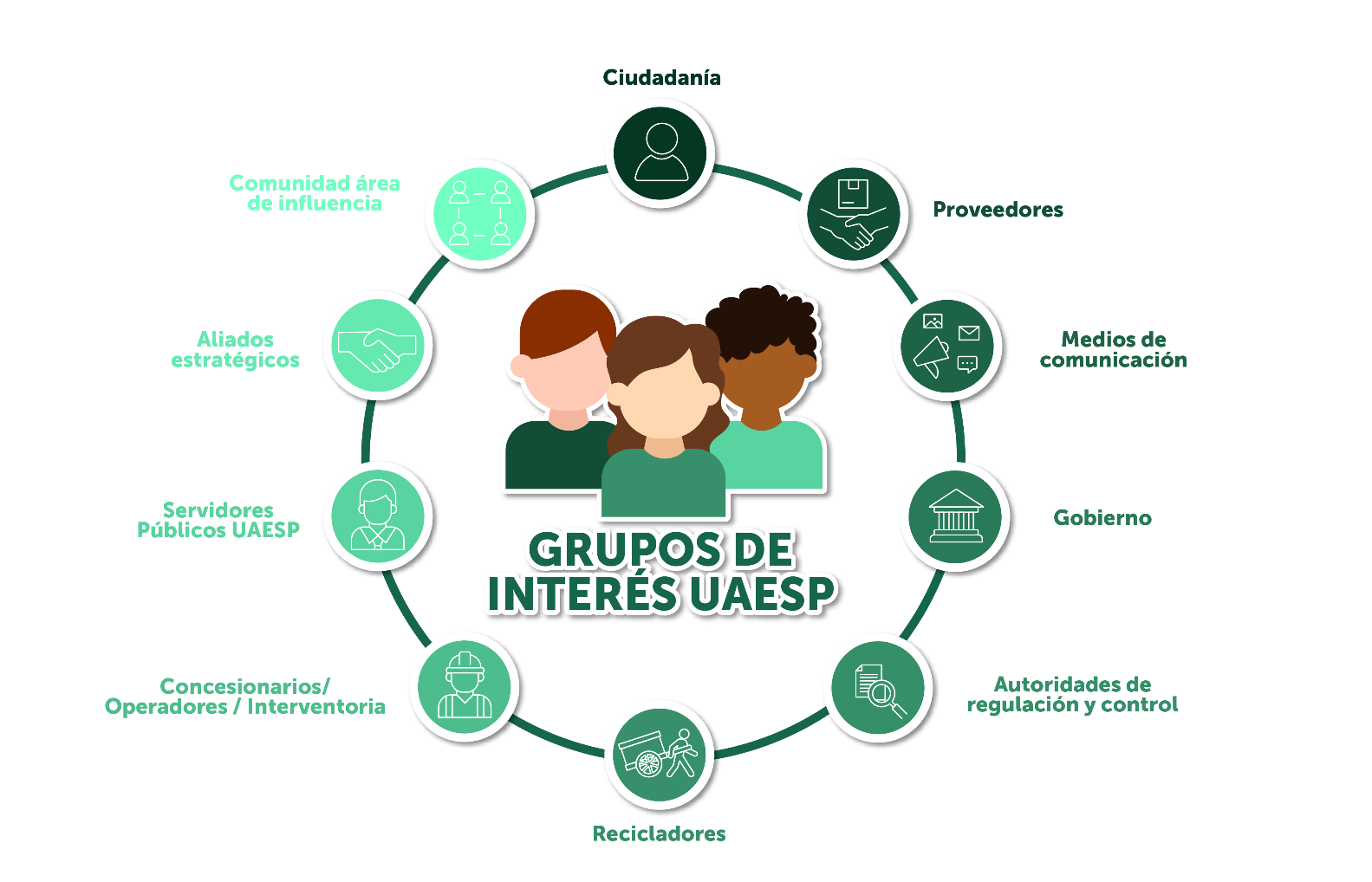 	Fuente: UAESP 2021.	ETAPA 3 – Modelo de relacionamiento En esta etapa se presenta la información relacionada en PCI-FM-06 V1 Matriz Modelo de Relacionamiento que como mínimo debe contenerGrupo de interésNecesidad / Intereses priorizadosInterés / Expectativas por parte de los grupos de interés o partes interesadas.Objetivo / Propósito del relacionamientoMecanismos de diálogo y canales de comunicaciónResponsable del relacionamientoFASE DE IMPLEMENTACIÓNEn esta fase se debe desarrollar un texto que muestre tanto el análisis de la información consignada en el formato PCI-FM-14 Matriz de relacionamiento de Grupos de Interés, como la responsabilidad de cada una de las Subdirecciones misionales, oficinas asesoras, equipos de trabajo o funcionarios delegados como responsables del relacionamiento. PLAN DE ACCIÓNDescribir cómo se va a llevar a cabo el Plan de Acción del Modelo de relacionamiento, incluir la información que debe contener con relación a las actividades, responsables, indicadores…etc FASE DE SEGUIMIENTO Y CONTROLCon el fin de hacer seguimiento al Plan de Acción, definir a través de qué instancia se hace seguimiento 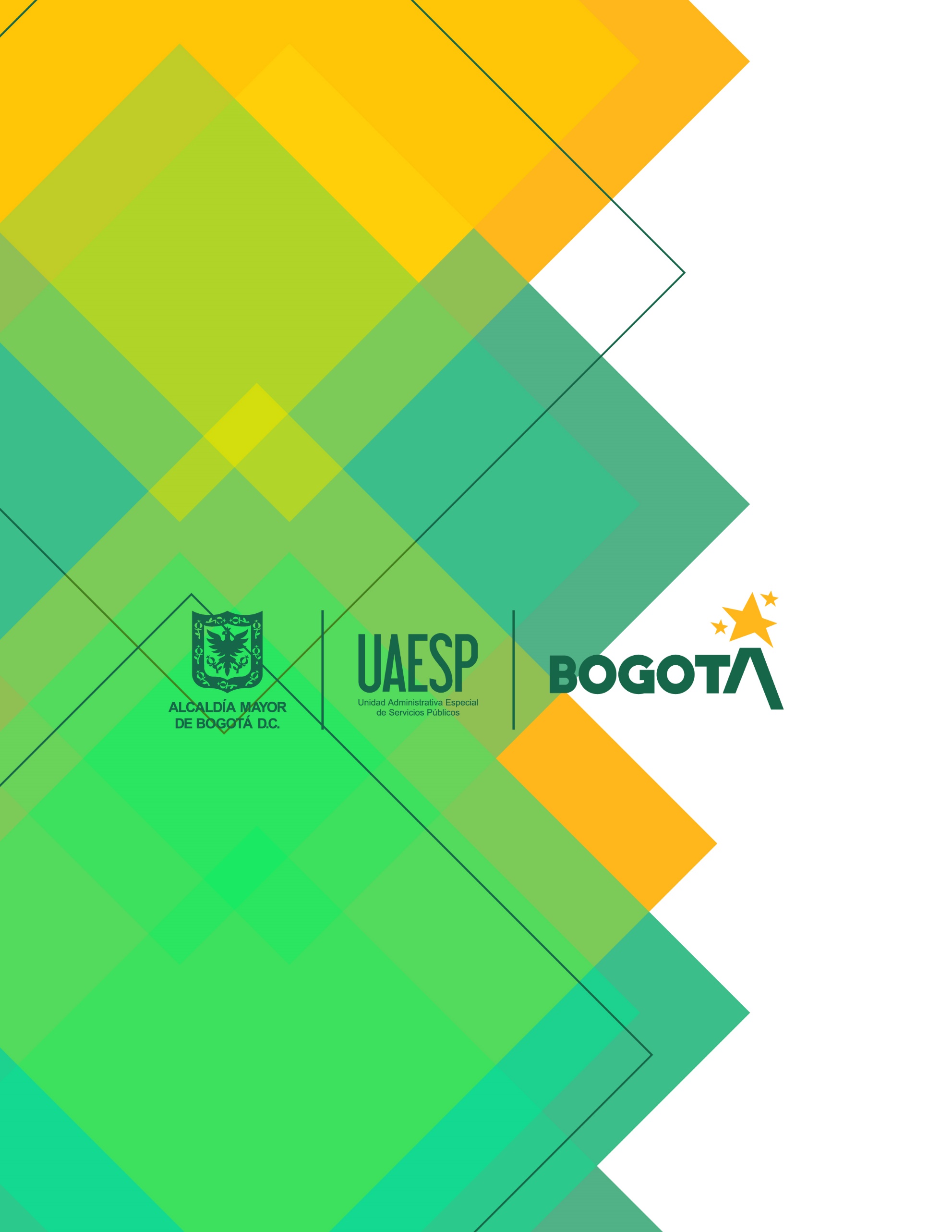 